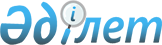 О передаче оборудования для производства детского питания в коммунальную собственность города АлматыПостановление Правительства Республики Казахстан от 4 августа 2000 года N 1190

      В целях организации производства детского питания в городе Алматы Правительство Республики Казахстан постановляет: 

      1. Принять предложение акима города Алматы о передаче оборудования для производства детского питания, поставленного в 1993-94 годах на основании контракта от 27 августа 1992 года N 1905/483-110 между акционерным обществом "Казагровнешторг" и фирмой "ТЕКНОСЕРВИС с.р.л." (Италия), по негосударственному внешнему займу, имеющему государственную гарантию Республики Казахстан, в коммунальную собственность города Алматы на условиях возмещения в установленном законодательством порядке в республиканский бюджет 18640250 (восемнадцать миллионов шестьсот сорок тысяч двести пятьдесят) долларов США с рассрочкой на 10 лет и запуска производства. 

      2. Министерству финансов Республики Казахстан в установленном законодательством порядке: 

      1) заключить соглашение с акимом города Алматы по перечислению указанных в пункте 1 средств в республиканский бюджет; 

      2) совместно с акимом города Алматы осуществить необходимые организационные мероприятия по передаче указанного оборудования в коммунальную собственность города Алматы. 

      3. Настоящее постановление вступает в силу со дня подписания. 

 

     Премьер-Министр     Республики Казахстан

     (Специалисты: Мартина Н.А.,                   Петрова Г.В.)
					© 2012. РГП на ПХВ «Институт законодательства и правовой информации Республики Казахстан» Министерства юстиции Республики Казахстан
				